Администрация Комсомольского муниципального округа Чувашской Республики п о с т а н о в л я е т:1. Принять к исполнению бюджет Комсомольского муниципального округа Чувашской Республики (далее – бюджет Комсомольского муниципального округа) на 2023 год и на плановый период 2024 и 2025 годов с учетом изменений, внесенных решением Собрания депутатов Комсомольского муниципального округа Чувашской Республики от 05 декабря 2023 г. № 22/299 «О внесении изменений в решение Собрания депутатов Комсомольского муниципального округа Чувашской Республики от 9 декабря 2022 г. № 5/85 «О бюджете Комсомольского муниципального округа Чувашской Республики на 2023 год и на плановый период 2024 и 2025 годов».2. Утвердить прилагаемый перечень мероприятий по реализации решения Собрания депутатов Комсомольского муниципального округа Чувашской Республики от 05 декабря 2023 г. № 22/299 «О внесении изменений в решение Собрания депутатов Комсомольского муниципального округа Чувашской Республики от 9 декабря 2022 г. № 5/85 «О бюджете Комсомольского муниципального округа Чувашской Республики на 2023 год и на плановый период 2024 и 2025 годов».3. Главным распорядителям и получателям средств бюджета Комсомольского муниципального округа: обеспечить полное, экономичное и  результативное использование безвозмездных поступлений, имеющих целевое назначение;не допускать образования кредиторской задолженности по расходным обязательствам муниципального образования.4. Настоящее постановление вступает в силу после дня его официального опубликования в периодическом печатном издании «Вестник Комсомольского муниципального округа Чувашской Республики».Глава Комсомольского муниципального округа Чувашской Республики                                                                    Н.Н. Раськин                                                  УТВЕРЖДЕН                                                   постановлением администрации                                                        Комсомольского муниципального округа                                               Чувашской Республики                                                                                                                             от   05.12.2023  № 1409Перечень
мероприятий по реализации решения Собрания депутатов Комсомольского муниципального округа Чувашской Республики от 05 декабря 2023 г. № 22/299 «О внесении изменений в решение Собрания депутатов Комсомольского муниципального округа Чувашской Республики от 9 декабря 2022 г. № 5/85 «О бюджете Комсомольского муниципального округаЧувашской Республики на 2023 год и на плановый период 2024 и 2025 годов»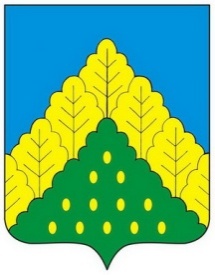 ЧĂВАШ РЕСПУБЛИКИНКОМСОМОЛЬСКИ МУНИЦИПАЛЛĂ ОКРУГĔН	АДМИНИСТРАЦИЙĔ                   ЙЫШẰНУ05.12.2023 ç.  № 1409Комсомольски ялĕАДМИНИСТРАЦИЯКОМСОМОЛЬСКОГО МУНИЦИПАЛЬНОГО ОКРУГА   ЧУВАШСКОЙ РЕСПУБЛИКИ          ПОСТАНОВЛЕНИЕ05.12.2023 г. № 1409село КомсомольскоеО мерах по реализации решения           Собрания депутатов Комсомольского муниципального округа Чувашской    Республики от 05 декабря 2023 г. № 22/299 «О внесении изменений в решение Собрания депутатов Комсомольского муниципального округа Чувашской Республики от 9 декабря 2022 г. № 5/85 «О бюджете Комсомольского муниципального округа Чувашской Республики на 2023 год и на плановый период 2024 и 2025 годов»N п/пНаименование мероприятияСроки реализацииОтветственный исполнитель12341.Представление в финансовый отдел администрации Комсомольского муниципального округа Чувашской Республики справок об изменении сводной бюджетной росписи бюджета Комсомольского муниципального округа Чувашской Республики, справок об изменении бюджетной росписи главного распорядителя средств бюджета Комсомольского муниципального округа Чувашской Республики (главного администратора источников финансирования дефицита бюджета Комсомольского муниципального округа Чувашской Республики) и предложений по уточнению показателей кассового плана исполнения бюджета Комсомольского муниципального округа Чувашской Республики на 2023 годне позднее8 декабря 2023 г.главные администраторы доходов, главные распорядители средств, главные администраторы источников финансирования дефицита бюджета Комсомольского муниципального округа Чувашской Республики2.Внесение изменений в сводную бюджетную роспись бюджета Комсомольского муниципального округа Чувашской Республики на 2023 год на плановый период 2024 и 2025 годовне позднее15 декабря 2023 г.финансовый отдел администрации Комсомольского муниципального округа Чувашской Республики3.Представление в финансовый отдел администрации Комсомольского муниципального округа Чувашской Республики уточненных бюджетных смет казенных учреждений Комсомольского муниципального округа Чувашской Республики, планов финансово-хозяйственной деятельности бюджетных и автономных учреждений Комсомольского муниципального округа Чувашской Республики на 2023 год, в которые были внесены измененияне позднее20 декабря 2023 гглавные администраторы доходов, главные распорядители средств, главные администраторы источников финансирования дефицита бюджета Комсомольского муниципального округа Чувашской Республики4.Внесение изменений в муниципальные программы Комсомольского муниципального округа Чувашской Республики в целях их приведения в соответствие с решением Собрания депутатов Комсомольского муниципального округа Чувашской Республики от 05 декабря 2023 г. № 22/299 «О внесении изменений в решение Собрания депутатов Комсомольского муниципального округа Чувашской Республики от 9 декабря 2022 г. № 5/85 «О бюджете Комсомольского муниципального округа Чувашской Республики на 2023 год и на плановый период 2024 и 2025 годов» (далее – решение о бюджете), в том числе уточнения отдельных целевых показателей (индикаторов)в течение трех месяцев со дня вступления в силу решения о бюджетеорганы местного самоуправления Комсомольского муниципального округа Чувашской Республики, являющиеся ответственными исполнителями муниципальных программ Комсомольского муниципального округа Чувашской Республики5.Подготовка предложений о внесении изменений в следующие постановления администрации Комсомольского муниципального округа Чувашской Республики:от 29.12.2022 г. № 805 «Об утверждении предельной численности и фонда оплаты труда работников органов местного самоуправления Комсомольского муниципального округа Чувашской Республики (лиц, замещающих должности муниципальной службы, и работников, замещающих должности, не являющиеся должностями муниципальной службы) на 2023 год и на плановый период 2024 и 2025 годов»декабрь 2023 г.финансовый отдел администрации Комсомольского муниципального округа Чувашской Республикиот 29.12.2022 г. № 806 «Об утверждении фонда оплаты труда работников муниципальных учреждений Комсомольского муниципального округа Чувашской Республики на 2023 год и на плановый период 2024 и 2025 годов»декабрь 2023 г.финансовый отдел администрации Комсомольского муниципального округа Чувашской Республики